MAGYAR KÖNYVVIZSGÁLÓI KAMARA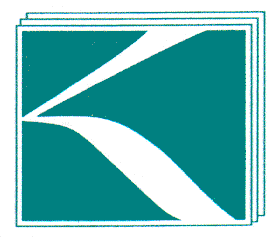 INFORMATIKAI TAGOZATTAGFELVÉTEL AZ IT TAGOZATBATisztelt Kamarai Tag!Az elmúl hónapban az IT tagozat sikeres „Excel PIVOT a könyvvizsgálatban” című oktatást szervezett. A témakörök az alábbiak voltak:PIVOT alapozó, felkészítő ismeretekFőkönyvi tételek (kartonok) éves állománya – főkönyvi kivonat ellenőrzéseKészletleltár – tényleges és adminisztratív hiányok ellenőrzéseVevőfolyószámla – korosított kintlévőségek ellenőrzéseImmateriális javak és tárgyi eszközök– mozgástáblák ellenőrzéseBakforgalom- szűrés, csoportosításA résztvevők értékeléséről készült összegzést az alábbi linkre kattintva ismerheti meg:Excel PIVOT a könyvvizsgálatban c. oktatás értékeléseinek összegzéseA részt vételre ezúttal csak a tagozati tagoknak volt lehetőségük, azonban több könyvvizsgáló kolléga is jelezte, hogy szeretett volna elmenni az oktatásra.Az IT tagozat tervezi, hogy a jövőben több hasonló oktatás szervezését kezdeményezi. Abban az esetben, ha Ön érdeklődik az IT tagozattal együtt járó lehetőségek iránt, javasoljuk, hogy lépjen be a tagozat tagjai közé a következő linken elérhető belépési nyilatkozattal:Belépési nyilatkozat az MKVK Informatikai TagozatábaMiért érdemes az IT tagozat tagjának lenni?A legfontosabb előny abból származik, hogy a tagoknak lehetőségük van közvetlen ismereteket szereznie könyvvizsgálatot támogató informatikai eszközökről. A tagoknak lehetőségük van véleményük kifejtésére a tagozat rendezvényein, taggyűlésén, befolyással lehetnek a stratégiai program kialakítására.Az IT Tagozat tagjai véleményezhetik, támogathatják, vagy módosítási javaslattal élhetnek a taggyűlések napirenden lévő kérdéseiben.Tájékoztatásul ismerje meg a tagozat elnökségének 2017. évi tevékenységéről készült beszámolóját a következő linken:MKVK IT Írásos beszámoló 2017Az Informatikai Tagozat várja valamennyi érdeklődő könyvvizsgáló jelentkezését, aki úgy véli, hogy az informatikai módszerek, eljárások fejlesztése szolgálja a szakmai érdekeket, megkönnyíti a dokumentációk elkészítését,szeretné megismerni az újabb lehetőségeket,tájékozódni kíván a magyar könyvvizsgálói programok között,kitekintést szeretne kapni a nemzetközi alkalmazásokról,esetleges tapasztalataival segíteni szeretné a módszertani fejlesztéseket.Belépési nyilatkozat az MKVK Informatikai TagozatábaNyirati FerencelnökMKVK Informatikai Tagozat